МБУК ВР «МЦБ» им. М.В. НаумоваДон -наш общий домлитературно-музыкальный час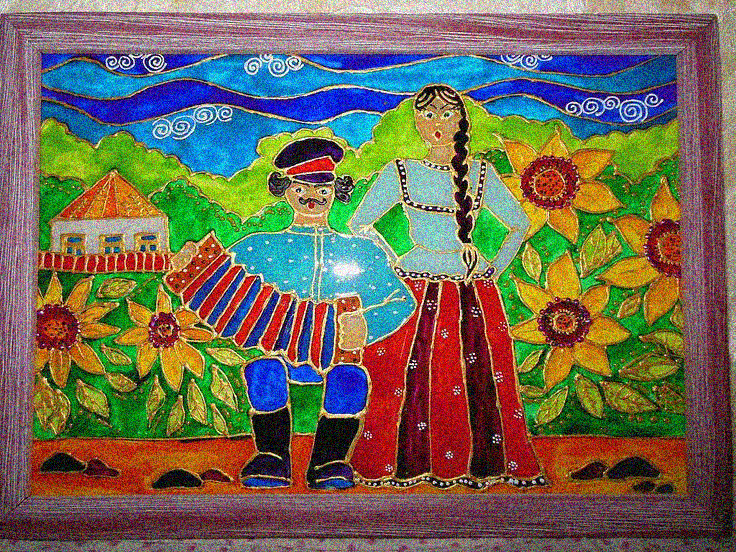 Подготовила библиотекарь Ясыревского отдела Л. Одарчук2020 год"Дон -наш общий дом"Цели и задачи: развивать стремление изучать историю  родного края, прививать любовь к родному краю, сохранять бережное и уважительное отношение к памяти предков, прививать любовь и бережное отношение к донской природе, развивать творческие и коммуникативные способности детей, посредством привлечения к активной деятельности.Ход мероприятия.Ведущий 1. У каждого человека есть своя малая Родина. Это то место, где он родился и вырос, где жили его предки, где живут его дети. Занавес веков скрывает от нас судьбы тысяч людей, связавших свои жизни с этой землей.Каждый из нас, живущий в Донском крае, должен знать о том, кто его предки, какими они были, что ценили, как относились к родине и семье, должен знать историю своего края, гордиться ею, любить свою малую Родину.Если внимательно посмотреть на политико-административную карту России, то на юге европейской её части, чуть севернее пёстро раскрашенного платка республик Северного Кавказа, там, где прорезает равнину голубая лента Дона и плещутся воды самого маленького и мелководного в России Азовского моря, выделяется одна из территорий, по форме напоминающая большую, разросшуюся кисть винограда. Это –Ростовская область, земля, на которой мы живём.13 сентября 1937 года постановлением ВЦИК Азово-Черноморский край был разделён на Краснодарский край с центром в г. Краснодаре и Ростовскую область с центром в г. Ростове-на-Дону. Именно этот день считается днём рождения области.Ведущий 2. Мы живем в большой и дружной стране – Россия. Наш Донской край – часть нашей Родины. И сегодня у нас праздник, посвящённый малому уголку нашей Родины – Ростовской области, нашему донскому краюВидеоролик " Мой край"Ведущий 1.  Донской край! Жемчужина Юга России!Прозрачные акварельные степи,Синие излуки донских берегов,Золотые пшеничные поля.Край вольнолюбивых, мужественных,Сердечных и гостеприимных людей.Музыкальный номер(звучит фонограмма: « От чего так в России березы шумят…» гр. Любэ.Под музыку на сцену выходят  казак и казачка(в руках каравай на рушнике)Казак: Добрых гостей встречаемКруглым пышным караваем.Он на блюде расписномС белоснежным рушником.Каравай мы вам подносим,Поклоняясь, отведать просим.Казачка: Жива традиция.Жива- от поколенья старшего.Важны обряды и слова,Из прошлого из нашего.И потому принять изволь,Тот, кто пришёл на праздник,На этой праздничной тарелкеИз наших рук и хлеб и соль! Чтец 1. Мир вам, люди дорогие!Вы явились в добрый час!Встречу теплую такую мы готовили для вас.Хлебосольством и радушьем знаменит Донской наш крайЗдесь для вас и песни русские и медовый каравай!Чтец 2.По над Доном заря загорается,Слышен шум вековых тополей.С давних пор казаками Дон славится,Он течет среди русских полей.Чтец 3.По над Доном хлеба спелым колосом,Зашумит, заиграет волна,И поют казаки громким голосом –Эх! Донская моя сторона!Чтец 4.Льется песня широкая, вольнаяНад простором Донских берегов,О тебе, степь родная, раздольнаяИ о славе Донских казаков!Чтец 5.  Белой чайкой «Ракета» проносится.Берег. Плещет седая волна.Где б мы не были, к тебе сердце просится,Эх! Донская моя сторона! Чтец 6.Мы гостей встречаемПышным караваем!Песня развеселаяДалеко слышна!Чтец 7.На Дону девчата есть, что не можно глаз отвесть.А как песни запоют, ноги сами в пляс идут.А вот и они к нам идут и песню за собою ведут.Чтец 8.Девушки, станичницы!Станем в хоровод!Вся земля донскаяСнами запоет!Музыкальный номерВедущий 2. Донская земля напоена водами широкой и раздольной, щедрой кормилицей – рекой Дон!(звучит фонограмма « Ты неси меня река…» гр. Любэ.Под музыку на сцену выходят чтецы.)Чтец 8.Откуда Дон берет начало…Где скрыта вечная струя,Что вниз, по руслу величавоУходит в дальние края!Под невысокою березкойНачало Дон свое берет.Из-под травы земли московскойС Ивана-озера течет.Чтец 9.Разольется – сердце, радуясь,С ним всплывает налегке…Обмелеет – сердце падает,Бьется рыбой на песке…Вздыбит волны – желто-бурыеСохнут пятна дна его…Но всегда мой Дон на уровнеСердца, сердца моего! Чтец 10.Ой, ты Дон, ты наша Родина,Вековечный богатырь!Дон ты вольный и раздольныйРазлился и вдаль и вширь!Дети все твои родные,Наш любимый Тихий Дон,Шлют казачии приветыДо сырой земли поклон!Музыкальный номерКазак.Я родом из Донского краяНа свете нет прекрасней раяПростор степей, простор песковВеликий и могучий Дон,Он с Волгой нежной обручёнПрекрасней здесь живёт народ.Казаки – мир его зовётКазак –опора всей РоссииОн воевал всегда красиво.Гордится им святая РусьГордятся все, и я горжусьЗвучит Гимн Всевеликого Войска Донского (видеоролик)Ведущий 2: Если ты родился и вырос в Донском крае, отсюда вступил в большую жизнь, ты никогда не перестанешь любить его и гордиться им.Чтец 1.Гляжу в простор необозримыйИ журавлям машу рукой.Привет тебе, мой край любимый,Навеки сердцу дорогой.Поля раскинулись без края,Шумят высокие хлеба,Россия, милая, родная,Моя счастливая судьба. Чтец 2:В родной степи шумят моря и реки,Цветут сады, колышутся поля.Очаровала ты меня навеки,Моя Донщина, родина моя! Чтец 3:Любимый край степной… Любимый край Донкой и луг цветущий здесь весной… И степь Донская всегда со мной И вся вот эта красота … Казачья Родина моя !Музыкальный номерВыходят старый казак и внук Гриша.Старый казак: Ох, добре песню играют! Любо!Гриша: Деда, а вот как слышу песню, нашу казачью, так вроде Дон наш батюшка волною серебрится, девки гутарють. А то конь наметом пошел. И так сладко делается, как жеребенок до мамки тянется.Старый казак: Да, сынку, такие песни играть умеют казаки, потому как народ красивый, сильный, добрый, как Дон родимый.Гриша: Дедуня, мы тут с ребятами поспорили, кто главней: казак или казачка?Ст. казак: Что спорить тут? А никто не главней. Главней – природа – мать, земля наша донская, что кормит нас, силу, красу нам дает. Дон наш могучий, что нас мудрыми делает, учит силу к делу прилагать, а не к безделью. А дите человеческое, коли у природы учится – добрым человеком станет, малого да слабого не обидит, старого уважит. Про то и песни наши поются.Гриша: Дедуня, а мы тоже с ребятами песню казачью знаем.Старый казак: Так позови ребят и сыграйте песню, а я послушаю.Гриша: Ребята!Звучит песня «Эх, казачата»Старый казак: Любо!Ведущий 1: Это наша родная сторонка, наша малая родина, наш дом, наша жизнь, наша песня и наша судьба, Ростовская область, Волгодонской район, станица Романовская.Чтец 3:Как же нам тобою не гордиться,Как нам эту землю не любить.Ростовской области частицу,Без которой нам нельзя прожить.Чтец 4:Край степной! Дай надышатьсяВольной далью, зеленью полей,Не устану никогда влюблятьсяВ прелесть малой родины моей.Малая – не значит,Что пылинка…Не вместить ее в груди.Стала ты для нас РомановскаяТем, что есть и будет впереди.Чтец: Родина моя, мой Дон, моя Россия!Как сказать тебе, что я тебя люблю.Эту реку, это небо синееЭту жизнь в моём родном краю,Этот дождь и эти вьюги злые,Эти клёны, эти тополя…Родина моя, мой Дон, моя Россия,Как сказать, что я люблю тебя!Казак и казачок (хором)Вот и настал момент прощанья, Будет краткой наша речь.Говорим мы «До свиданья,До счастливых новых встреч!»Ведущий 2. Вот и подошло к концу наше путешествие. Я точно знаю, вы очень любите свою малую Родину, свято храните традиции своего народа. Надеюсь, что вы многое узнали о Донском крае, будете любить и помнить свою малую Родину, где бы вы не оказались. Вам, ребята, нужно защитить и сохранить казачий край, делами приумножить его красоту и богатство! Список используемых источников:А. Сафронов «Стихотворения, песни, поэмы» Москва 1971г.М. Шолохов «Тихий Дон»Н. Келин «Степные песни» сборник стиховЮ. А. Жданов « Природа Донского края» Ростовское книжное издательство 1975г.Хрестоматия по истории казачества. Ростов-на-Дону 1992г.